JELOVNIK ZA MJESEC SIJEČANJ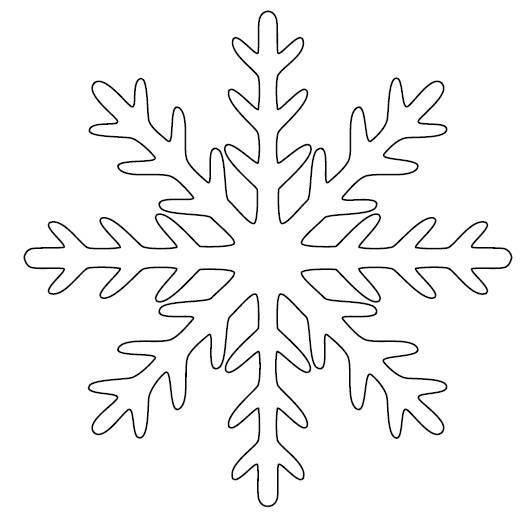 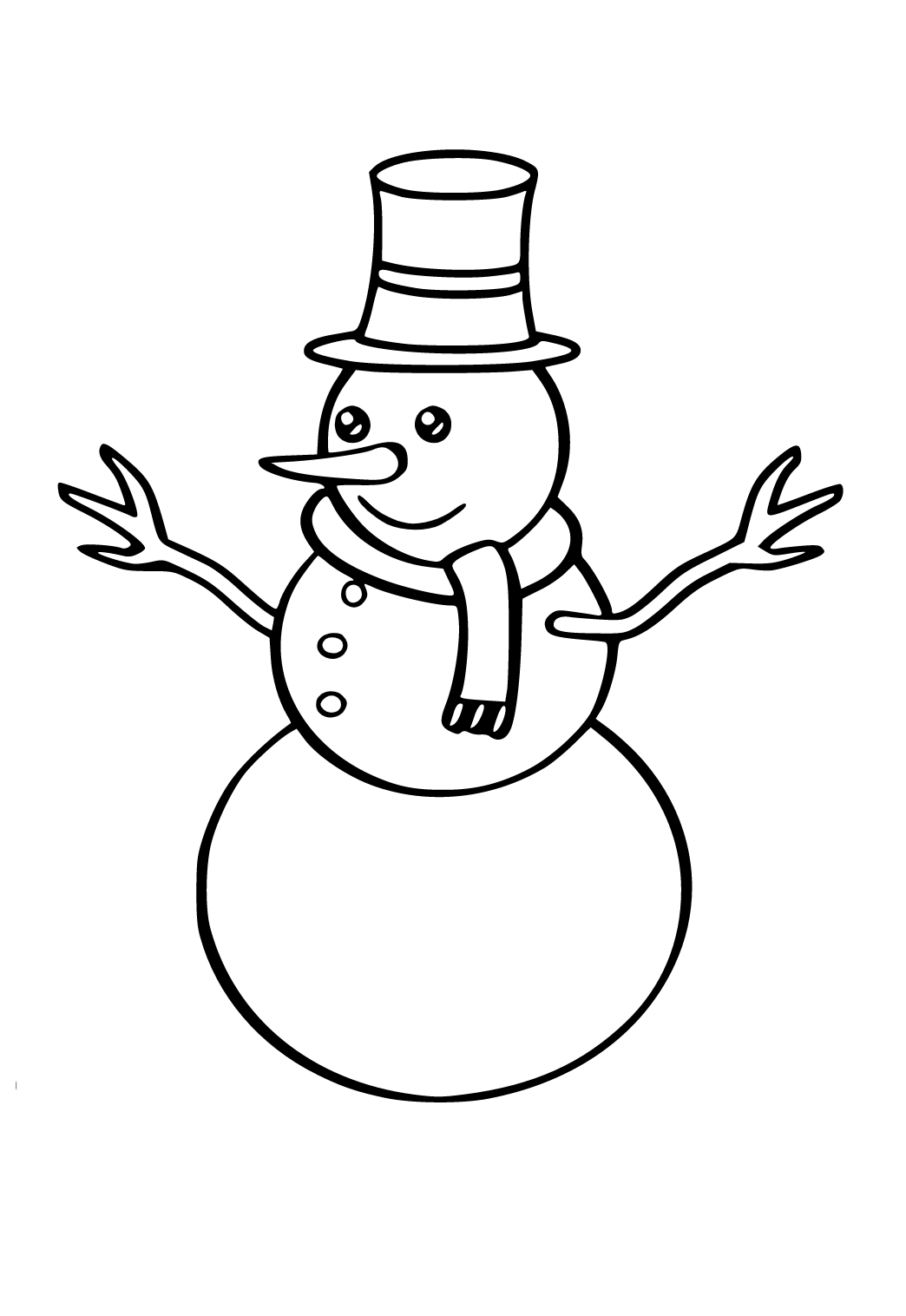 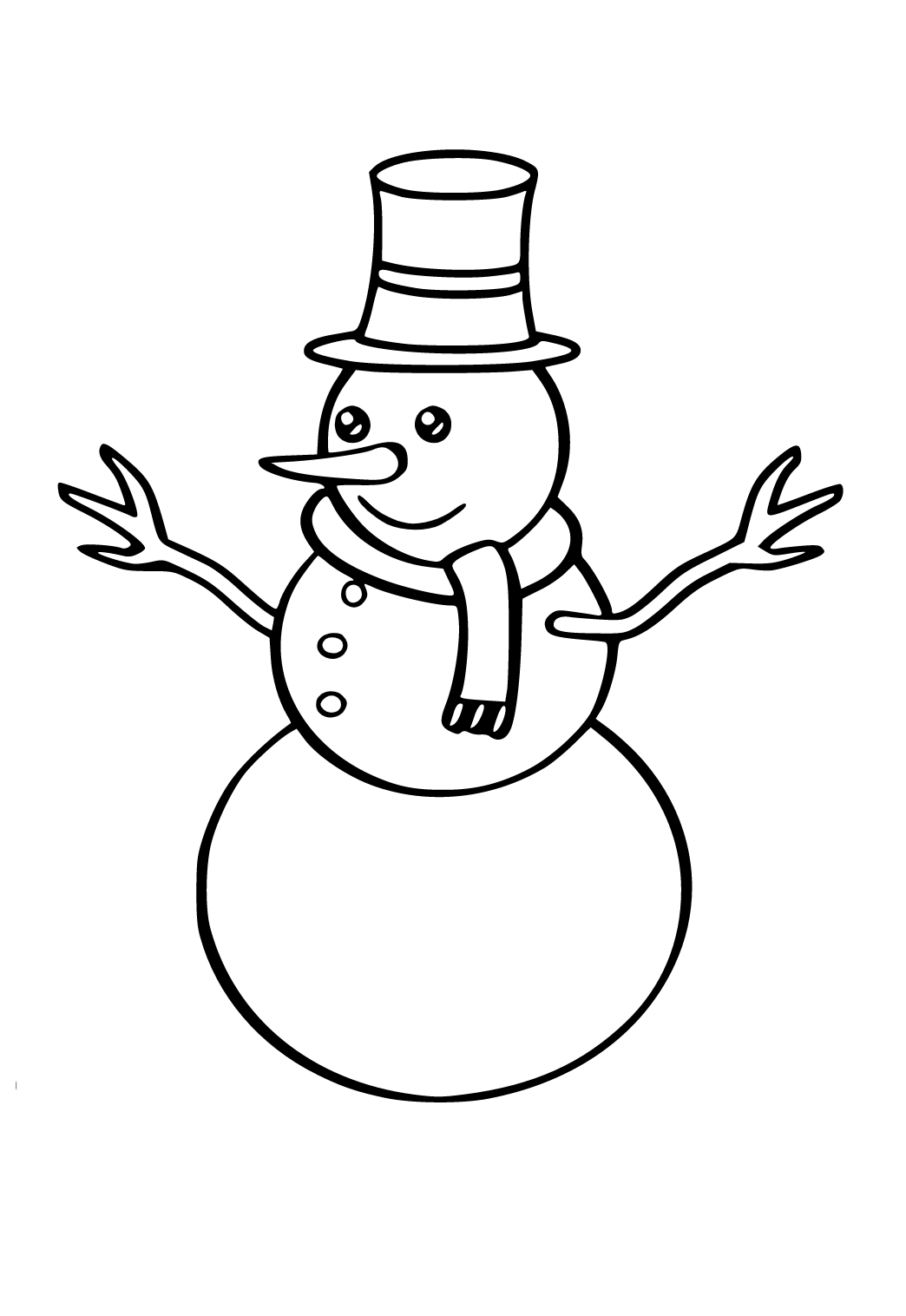 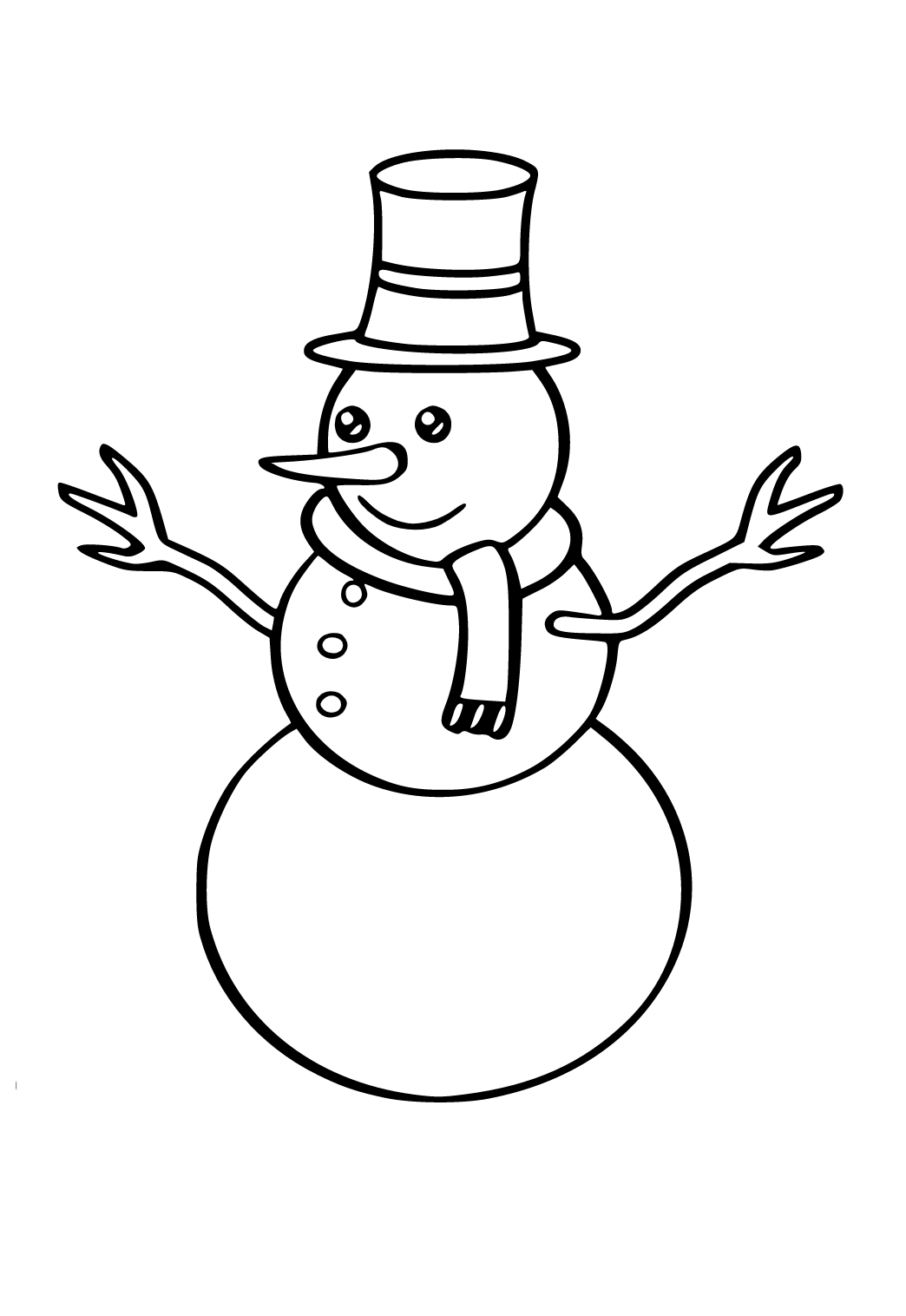 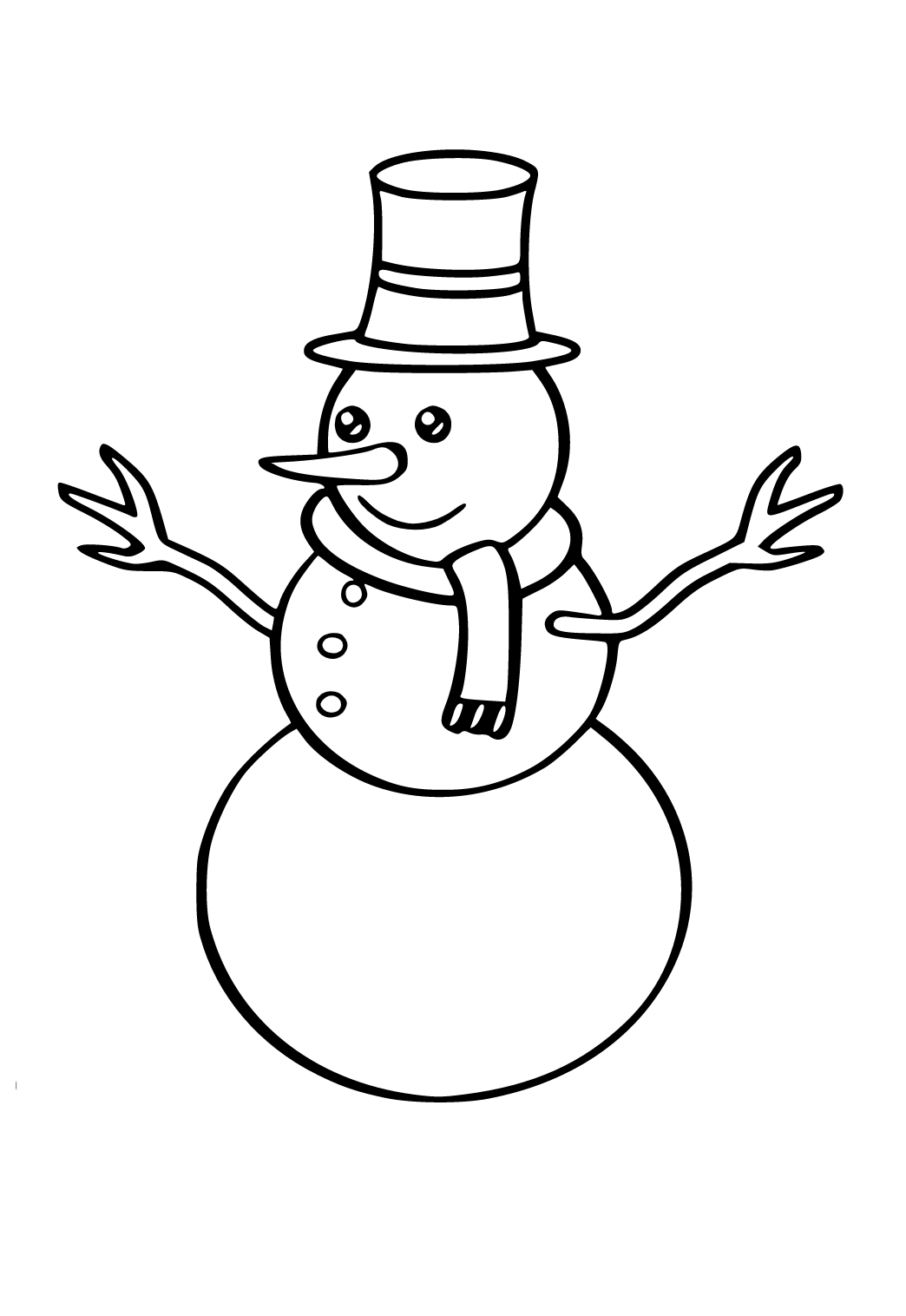 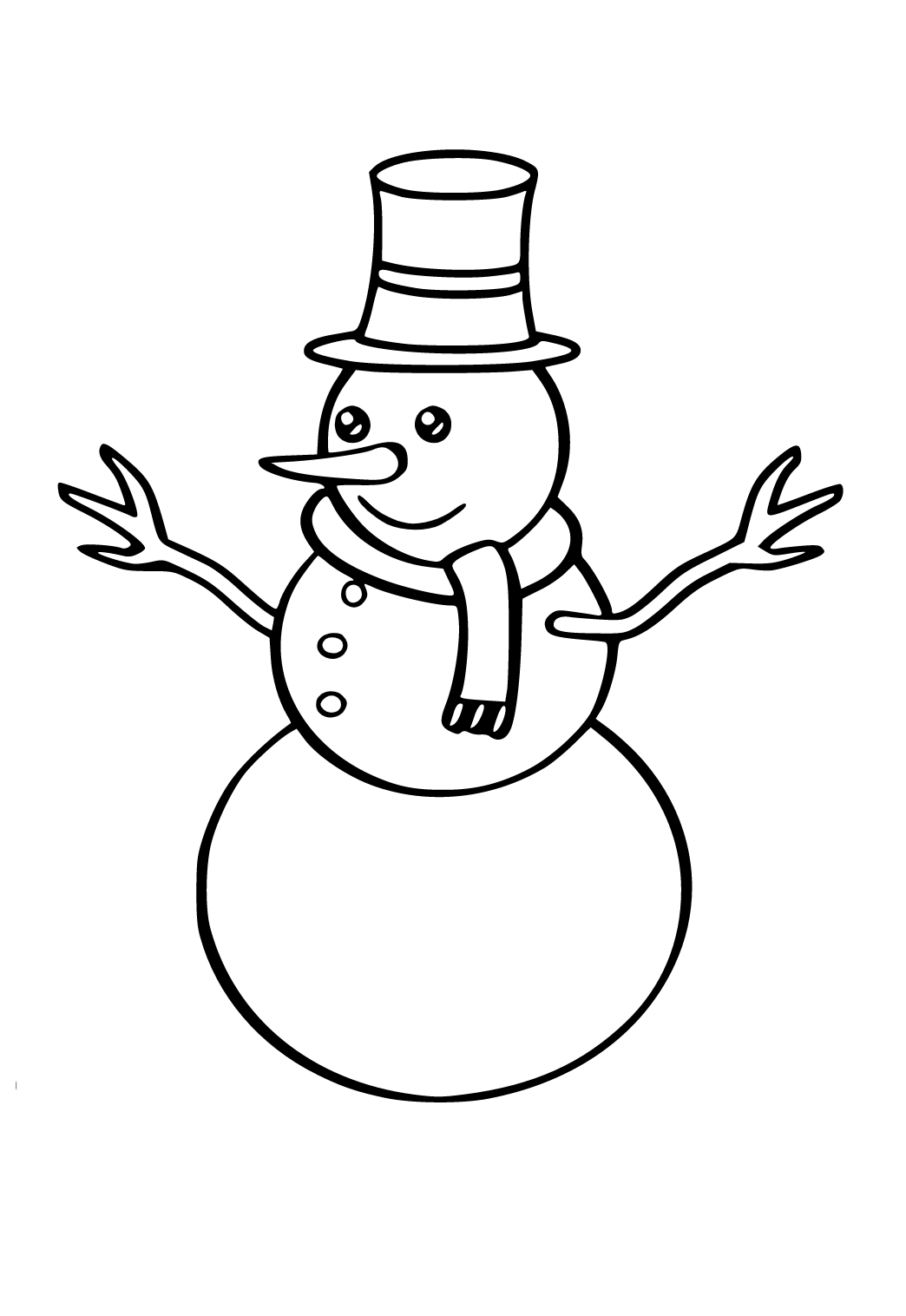 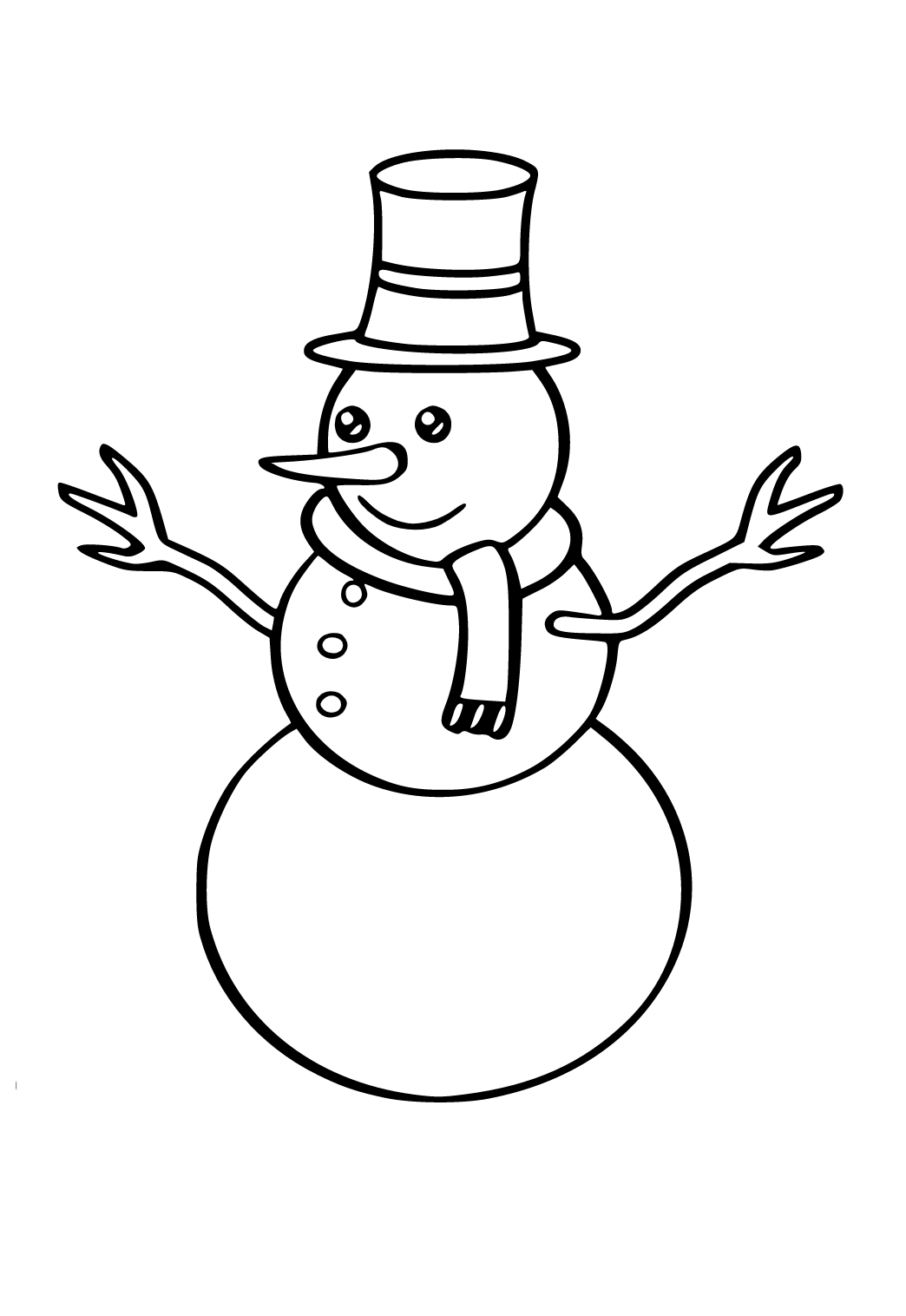 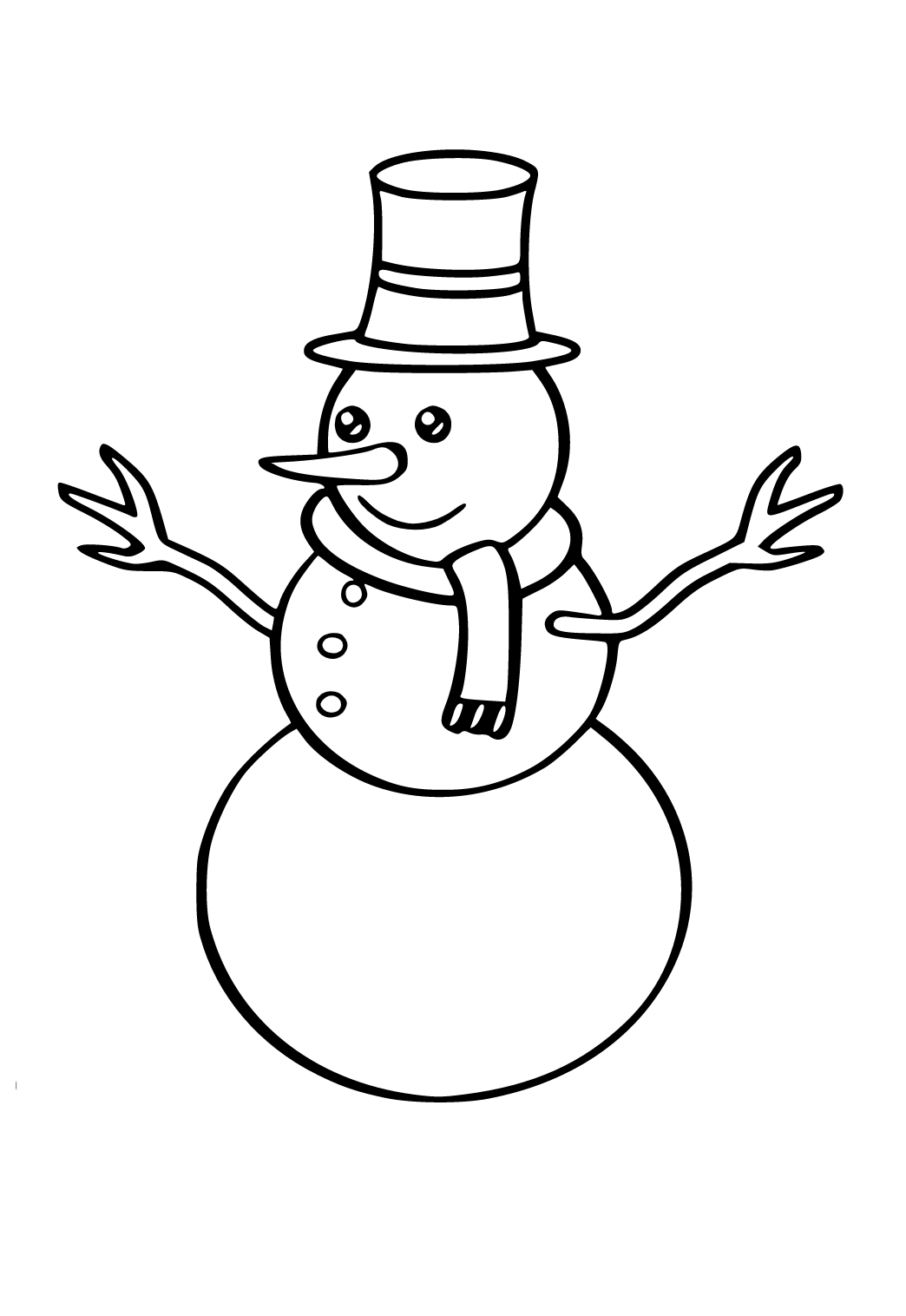 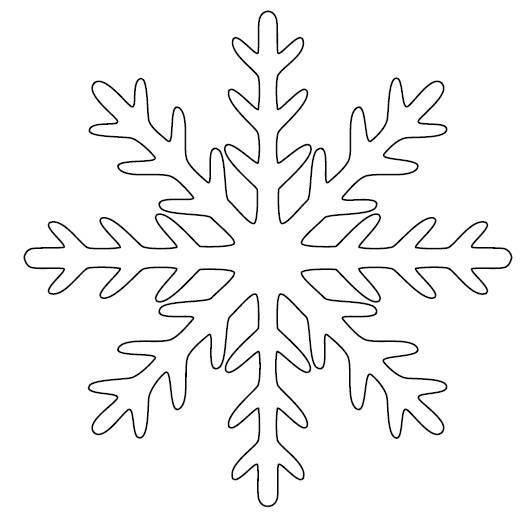 PONEDJELJAK,            8. 1.  PECIVO, ČAJ, PUDING, VOĆEUTORAK,                     9. 1.TIJESTO,  BOLONJEZ, ZELENA SALATA, KUKURUZ, KRUH, VOĆESRIJEDA,                     10. 1. GRIS NA MLIJEKU, KRAŠ- EXPRESS, KOKTEL PECIVO, VOĆEČETVRTAK                    11. 1.   RIČET,  VRATINA, KRUH, VOĆEPETAK                           12. 1. LINO LADA, ČAJ, VOĆEPONEDJELJAK,             15. 1. SENDVIČ, SOK , VOĆEUTORAK,                       16. 1. OSLIĆ. KRUMPIR, KRUH, VOĆESRIJEDA,                      17. 1. VARIVO OD KELJA, KOBASICA, KRUH, VOĆEČETVRTAK                     18. 1. LEPINJE, JOGURT, VOĆEPETAK                           19. 1. PAŠTETA, ČAJ, VOĆE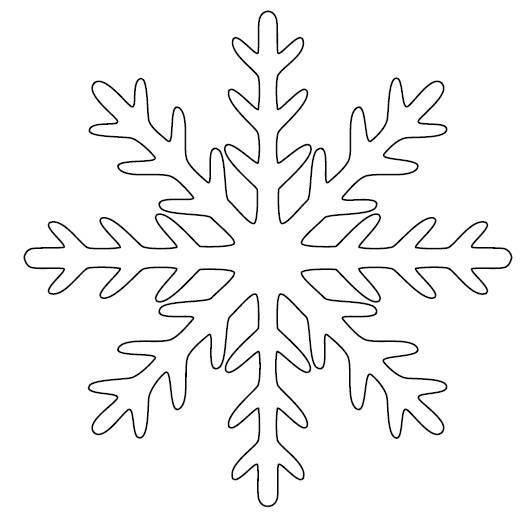 PONEDJELJAK,            22. 1.PAHULJICE S MLIJEKOM, KOKTEL PECIVOUTORAK,                       23. 1. RIŽOTO S PILETINOM, KRASTAVCI, KRUHSRIJEDA,                     24. 1.  VARIVO OD MAHUNA, VRATINA, KRUHČETVRTAK                    25. 1.   PIZZA, CEDEVITAPETAK                           26. 1.  LINO LADA, ČAJ, VOĆNI JOGURTPONEDJELJAK,            29. 1. SENDVIČ, SOKUTORAK,                       30. 1. PEČENA PILETINA, MLINCI, CIKLA SRIJEDA,                     31. 1.GRIS NA MLIJEKU, KRAŠ- EXPRESS, KOKTEL PECIVO